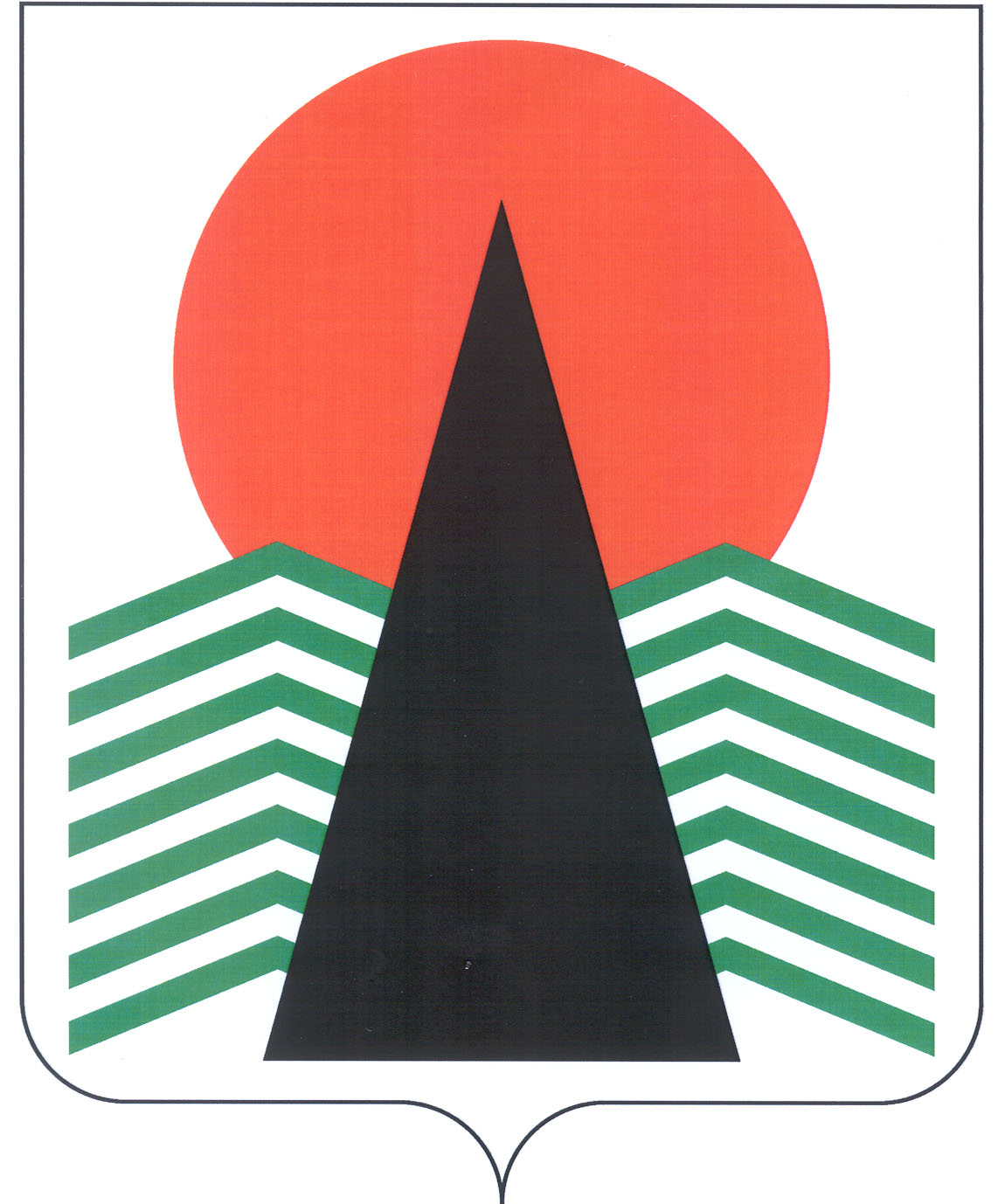 Сельское поселение СингапайНефтеюганский районХанты-Мансийский автономный округ – ЮграАДМИНИСТРАЦИЯ СЕЛЬСКОГО ПОСЕЛЕНИЯ СИНГАПАЙПОСТАНОВЛЕНИЕ15.05.2020                                                                                       № 111О внесении изменений в постановление администрации от 10.10.2019 № 372«Об утверждении Административного регламента предоставления муниципальной услуги «Передача гражданами в муниципальную собственность приватизированных жилых помещений» (в редакции от 13.12.2019 № 477, от 19.03.2020 № 69)В соответствии с Федеральным законом от 27.07.2010 № 210-ФЗ "Об организации предоставления государственных и муниципальных услуг", руководствуясь Уставом сельского поселения Сингапай в целях приведения нормативного правового акта в соответствие с постановлением администрации сельского поселения Сингапай от 28.03.2019 № 121 "О разработке и утверждении административных регламентов предоставления муниципальных услуг"ПОСТАНОВЛЯЮ:1. Внести следующие изменения в постановление администрации от 10.10.2019     № 372 "Об утверждении Административного регламента предоставления муниципальной услуги "Передача гражданами в муниципальную собственность приватизированных жилых помещений":Подпункт 5 пункта 22 раздела II исключить.2. Настоящее постановление подлежит официальному опубликованию (обнародованию) в бюллетене "Сингапайский вестник" и вступает в силу после официального опубликования (обнародования).И.о. главы сельского поселения				                  С.Е.Маденова